AULA 19 REMOTA - SEQUÊNCIA DE ARTE 28/06 A 02/07/2021.Tema: Circulo cromático e suas cores. O círculo cromático é composto por 12 cores: as três primárias, as três secundárias e as seis terciárias. Ele nos ajuda a entender como as misturas de cores produzem novas cores.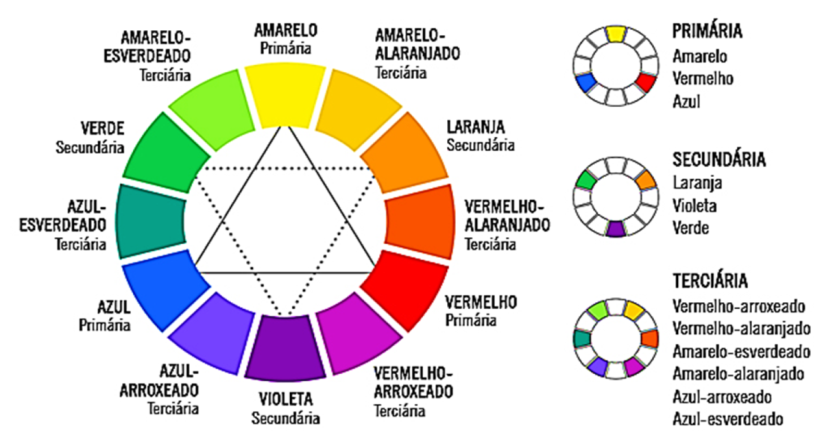 ATIVIDADE: Essa semana vamos fazer um círculo cromático.Para desenhar o círculo cromático use CD, prato, tampas ou qualquer objeto no formato de circulo que tiver disponível em sua casa. Para quem tiver impressora em casa pode imprimir o modelo abaixo ou buscar na escola.Vamos lembrar quais são as cores: Primária: vermelho, amarelo e azul.Secundárias: roxo, laranja e verde. Terciárias: amarelo esverdeado, verde azulado, laranja amarelado, vermelho alaranjado, roxo avermelhado, roxo azulado.Sugestão de como realizar atividade: Pinte primeiro às cores primárias, depois as secundárias e por último as terciárias. Lembre-se de pintar as cores secundarias e as terciarias colocando sempre a primeira cor que está em primeiro lugar no círculo. Depois de pintar cole em um papelão e recorte. Por último faça um furo no meio do círculo, use barbante, lápis ou que tiver em casa para girar e ver o movimento das cores. Filme e fotografe o movimento das cores do círculo feito por você. Mande no particular da professora. (Atividade avaliativa)Exemplo para desenhar o circulo.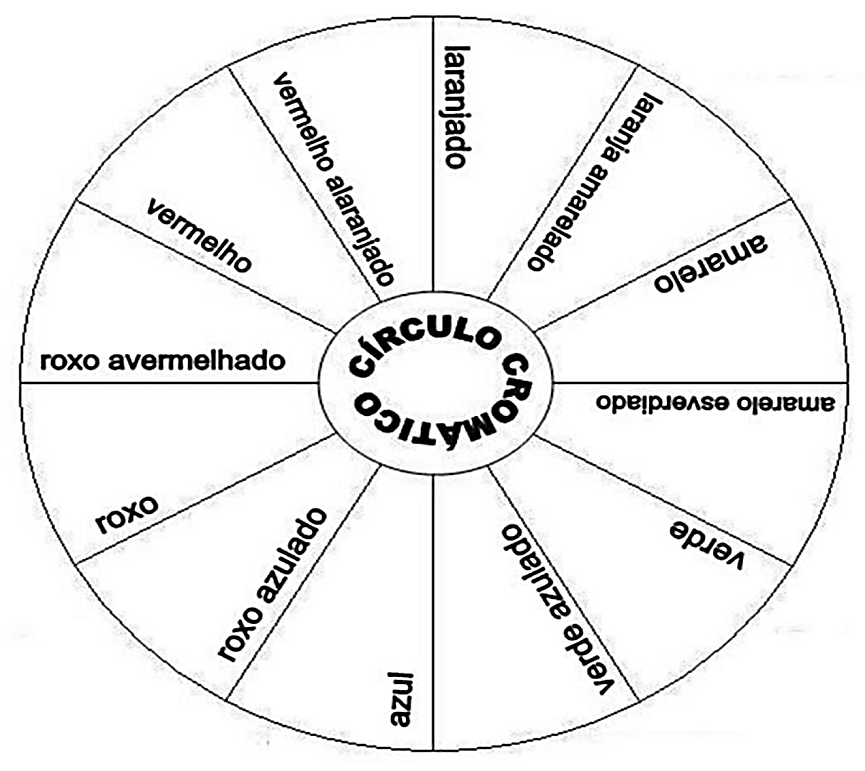 Segue modelo abaixo de como fazer um pião com as cores do círculo cromático. Filmar ou fotografar e mandar no particular da professora Marli MODELO FINAL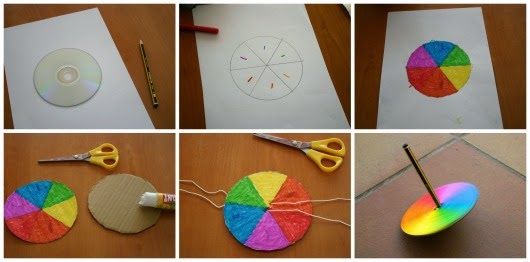 Escola Municipal de Educação Básica Augustinho Marcon.Catanduvas, junho/julho de 2021.Diretora: Tatiana Bittencourt Menegat.Assessora Técnica Pedagógica: Maristela Apª. Borella Baraúna.Assessora Técnica Administrativa: Margarete Petter Dutra.Professora: MARLI MONTEIRO DE FREITAS.Aluno(a):......................................................................... Turma:  5º ano.